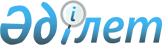 Тимирязев аудандық мәслихатының 2018 жылғы 28 желтоқсандағы № 29/2 "2019-2021 жылдарға арналған Тимирязев ауданы Тимирязев ауылдық округінің бюджетін бекіту туралы" шешіміне өзгерістер енгізу туралыСолтүстік Қазақстан облысы Тимирязев аудандық мәслихатының 2019 жылғы 29 наурыздағы № 33/5 шешімі. Солтүстік Қазақстан облысының Әділет департаментінде 2019 жылғы 3 сәуірде № 5288 болып тіркелді
      Қазақстан Республикасының 2008 жылғы 04 желтоқсандағы Бюджет кодексінің 109-1 бабына, Қазақстан Республикасының 2001 жылғы 23 қаңтардағы "Қазақстан Республикасындағы жергілікті мемлекеттік басқару және өзін-өзі басқару туралы" Заңының 6-бабы 1-тармағының 1) тармақшасына сәйкес Тимирязев аудандық мәслихаты ШЕШІМ ҚАБЫЛДАДЫ:
      1. Тимирязев аудандық мәслихатының 2018 жылғы 28 желтоқсандағы № 29/2 "2019-2021 жылдарға арналған Тимирязев ауданы Тимирязев ауылдық округінің бюджетін бекіту туралы" (Нормативтік құқықтық актілерін мемлекеттік тіркеу тізілімінде № 5170 болып тіркелген, 2019 жылғы 18 қаңтарда Қазақстан Республикасы нормативтік құқықтық актілерінің электрондық түрдегi эталондық бақылау банкінде жарияланған) шешіміне келесі өзгерістер енгізілсін:
      1 тармақ жаңа редакцияда жазылсын:
       "1. 2019-2021 жылдарға арналған Тимирязев ауданы Тимирязев ауылдық окргінің бюджеті осы шешімге тиісінше 1, 2 және 3 қосымшаларға сәйкес, соның ішінде 2019 жылға келесі көлемдерде бекітілсін. 
      1) кірістер – 31 626 мың теңге:
      салықтық түсімдер – 25 773 мың теңге;
      салықтық емес түсімдер – 0 мың теңге;
      негізгі капиталды сатудан түсетін түсімдер – 0 мың теңге;
      трансферттер түсімі – 5853 мың теңге;
      2) шығындар – 33 253,1 мың теңге; 
      3) таза бюджеттік кредиттеу – 0 мың теңге:
      бюджеттік кредиттер – 0 мың теңге;
      бюджеттік кредиттерді өтеу – 0 мың теңге; 
      4) қаржы активтерімен операциялар бойынша сальдо – 0 мың теңге,
      қаржы активтерін сатып алу– 0 мың теңге;
      мемлекеттің қаржы активтерін сатудан түсетін түсімдер – 0 мың теңге;
      5) бюджет тапшылығы (профициті) – -1 627,1 мың теңге;
      6) бюджет тапшылығын қаржыландыру (профицитін пайдалану) – 1 627,1 мың теңге, оның ішінде:
      қарыздар түсімі – 0 мың теңге;
      қарыздарды өтеу – 0 мың теңге.
      бюджет қаражатының пайдаланылатын қалдықтары – 1627,1 мың теңге.";
      көрсетілген шешімнің 1 қосымшасы осы шешімнің қосымшасына сәйкес жаңа редакцияда жазылсын.
      2. Осы шешім 2019 жылғы 1 қаңтардан бастап қолданысқа енгізіледі. 2019 жылға арналған Тимирязев ауылдық округінің бюджеті
					© 2012. Қазақстан Республикасы Әділет министрлігінің «Қазақстан Республикасының Заңнама және құқықтық ақпарат институты» ШЖҚ РМК
				
      Аудандық мәслихаттың 
ХХХIII сессиясының төрағасы 

С. Мұстафин

      Аудандық мәслихаттың 
хатшысы 

С. Мұстафин
Тимирязев аудандық мәслихатының2019 жылғы 29 наурыздағы№ 33/5 шешімінеқосымшаТимирязев аудандық мәслихатының2018 жылғы 28 желтоқсандағы№ 29/2 шешіміне1 қосымша
Санаты
Сыныбы
Кіші сыныбы
Атауы
Сомасы (мың теңге)
1. Кірістер
31 626
1
Салықтық түсімдер
25 773
01
Табыс салығы
9 400
2
Жеке табыс салығы
9 400
04
Меншікке салынатын салықтар
16 373
1
Мүлiкке салынатын салықтар
948
3
Жер салығы
2 125
4
Көлiк құралдарына салынатын салық
13 300
4
Трансферттердің түсімдері
5 853
02
Мемлекеттiк басқарудың жоғары тұрған органдарынан түсетiн трансферттер
5 853
3
Аудандардық (облыстык маңызы бар қала) бюджеттен түсетін трансферттер
5 853
3
Субвенциалар
5 853
Функционалдық топ
Бюджеттік бағдарламалардың әкімшісі
Бағдарлама
Атауы
Сомасы (мың теңге)
2. Шығыстар
33 253,1
1
Жалпы сипаттағы мемлекеттiк қызметтер
18 955,1
124
Аудандық маңызы бар қала, ауыл, кент, ауылдық округ әкімінің аппараты
18 955,1
001
Аудандық маңызы бар қала, ауыл, кент, ауылдық округ әкімінің қызметін қамтамасыз ету жөніндегі қызметтер
18 955,1
4
Бiлiм беру
538
124
Аудандық маңызы бар қала, ауыл, кент, ауылдық округ әкімінің аппараты
538
005
Ауылдық жерлерде балаларды мектепке дейін тегін алып баруды және кері алып келуді ұйымдастыру
538
7
Тұрғын үй-коммуналдық шаруашылық
6 145
124
Аудандық маңызы бар қала, ауыл, кент, ауылдық округ әкімінің аппараты
6 145
008
Елді мекендердегі көшелерді жарықтандыру
4 660
010
Жерлеу орындарын ұстау және туыстары жоқ адамдарды жерлеу
111
011
Елді мекендерді абаттандыру мен көгалдандыру
1 374
12
Көлiк және коммуникация
2 800
124
Аудандық маңызы бар қала, ауыл, кент, ауылдық округ әкімінің аппараты
2 800
013
Аудандық маңызы бар қалаларда, кенттерде, ауылдарда, ауылдық округтерде автомобиль жолдарының жұмыс істеуін қамтамасыз ету
2 800
13
Басқалар
4 815
124
Аудандық маңызы бар қала, ауыл, кент, ауылдық округ әкімінің аппараты
4 815
040
Өңірлерді дамытудың 2020 жылға дейінгі бағдарламасы шеңберінде өңірлерді экономикалық дамытуға жәрдемдесу бойынша шараларды іске асыруға ауылдық елді мекендерді жайластыруды шешуге арналған іс-шараларды іске асыру
4 815
3. Таза бюджеттік кредиттеу
0
4. Қаржы активтерімен операциялар бойынша сальдо
0
5. Бюджет тапшылығы (профицитi)
-1 627,1
6. Бюджеттің тапшылығын қаржыландыру (профицитін пайдалану)
1 627,1
Бюджет қаражатының пайдаланылатын қалдықтары
1 627,1